《文化生活》 第八课 走进文化生活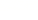 A组 高考题 + 模拟题1.(19届浙江10月选考)某市推动“短、精、新”的“微宣讲”走进新兴媒体，满足了更多群体学习政策理论的需求，扩大了新人新事宣传的辐射面。这一做法(    )①体现了大众传媒需要加强管理   ②利用了大众传媒的强大功能③有利于改造落后文化和腐朽文化   ④有利于用主流文化引领社会思潮A.①③    B.②④    C.①②    D.③④2.（19届河南郑州高三上第一次质量检测）第五届世界互联网大会以“创造互信共治的数字世界一携手共建网络空间命运共同体”为主题,倡导尊重网络主权,发扬伙伴精神,做到发展共同推进,安全共同维护、治理共同参与、成果共同分享。下列符合本次大会理念的是（    ）①尊重各国网络主权,加强文化交流互鉴②提升网民文化素养,合理利用网络空间③尊重文化差异,增强对他国文化的认同感④发挥网络平台选择传递、创造文化的功能A.①②    B.①③    C.②④    D.③④3.（19届江西临川一中高三上名校联考）9月16日，国家广电总局相关负责人针对收视率造假问题表示，已采取相关措施，并会同有关方面抓紧开展调查，一经查实违法违规问题，必将严肃处理。这说明（    ）①传媒的商业性会引发令人忧虑的文化现象②政府应该提供多类型、多风格的文化产品③活跃的文化市场需要加强管理与正确引导④观众需要提高素养，增强辨别文化的眼力A.①②    B.③④    C.①③    D.②④4.（19届北京海淀区八模高三文综模拟测试卷（二)）作为公民，漫画《久闻不知其臭也》启示我们（    ）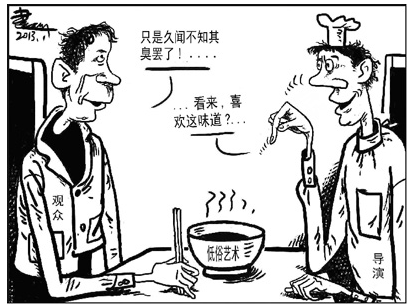 ①提升自身的文化审美品位②提高辨别不同性质文化的眼力③要创作人民大众喜闻乐见的文化④要坚决抵制低俗文化，依法取缔A.①②    B.①④    C.②③    D.③④5.（19届河北衡水中学全国统一考试模拟）在生活中，有些人通过抹黑英雄人物、颠覆历史事件等来制造“笑料”“笑点”。此类行为，严重损害了国家和民族尊严、刺痛了公众感情,造成了极其恶劣的社会影响。对此,作为新时代公民应（    ）①规范个人行为,加强文化市场管理②利用大众传媒，积极传播英雄事迹③尊重历史,提高辨别不同性质文化的眼力④弘扬民族精神，引领社会主义文化的发展A.①②    B.①④    C.②③    D.③④6.（19届安省普通高中高三11月“八校联考”）《厉害了，我的国》自上映以来不断刷新国内纪录电影市场的多项纪录。影片全面反映了党的十八大以来，我国方方面面的历史成就，彰显出了大国实力。一连串的数字和成就呈现在大家眼前，使观众由衷感叹：“厉害了，我的国！”这表明（    ）①文化对人的影响具有潜移默化的特点②文化是经济的集中表现并促进经济发展③反映主旋律的优秀文化作品受到人们的喜爱④我国公民关心国家发展，政治权利得到充分实现A.①②    B.②③    C.②④    D.①③7.（19届吉林长春高三上第一次调研）针对下面漫画所反映的文化现象,我们的对策应包括（    ）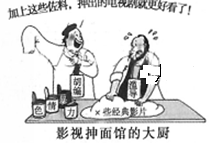 ①提供多种类型、多样风格的文化产品②加强社会主义核心价值体系建设③努力改造落后文化,坚决抵制腐朽文化④弘扬传统文化,加强中外文化的交流融合A.①②    B.②③    C.③④    D.①④8.（19届湖南长沙长郡中学高三上第三次调研）针对有关媒体曝光的恶搞《黄河大合唱》等红色经典及英雄人物视频问题，政府相关部门迅速部署查处工作，排查清理下线恶搞视频，并召集17家主要互联网文化单位召开监管通气会，明确排查范围，要求各网站全面清理同类恶搞视频和音乐。对恶搞红色经典及英雄人物的行为进行查处（    ）①旨在引导文化消费从多元化走向一元化②意在继承和弘扬中华传统文化③是我国文化市场沿着正确方向发展的内在要求④有利于培育民族精神和弘扬时代主旋律A.①②    B.①④    C.②③    D.③④9.（19届陕西高三上摸底）《中共中央关于繁荣发展社会主义文艺的意见》提出，要坚持以人民为中心的创作导向，让中国精神成为社会主义文艺.的灵魂，创作无愧于时代的优秀作品。繁荣发展社会主义文艺，要坚持以人民为中心的创作导向，这是因为（    ）①文艺只有顺应人民意愿、反映人民关切，才能充满活力②人民群众的生活实践是社会主义文艺创作的源泉③群众的喜好决定社会主义文艺工作者的创作思路④人民群众喜闻乐见的文化就是社会主义大众文化A.①②    B.②④    C.①③    D.③④10.（19届山西高三9月联考）2019年8月，全国宣传思想工作会议在北京召开。会议强调，做好新形势下宜传思想工作，必须自觉承担起举旗帜、聚民心、育新人、兴文化、展形象的使命任务。这五项使命任务要求我们（    ）①大力发展先进文化，坚决抵制和取缔落后文化②提高新闻论传播力、引导力、影响力、公信力③坚持用习近平新时代中国特色社会主义思想教育人民④把经济效益放在首位，坚持社会效益和经济效益相统A.①③    B.①④    C.②③    D.②④11.（19届广东高三百校联考）2019年7月,国家广播电视总局办公厅发布的《关于做好暑期网络视听节目播出工作的通知》指出,对于偶像养成类节目、社会广泛参与选拔的歌唱才艺竞秀类节目,要确保节目导向正确、内容健康向上方可播出,此举意在（    ）①奏响主旋律,引导娱乐节目的健康发展②弘扬正能量,发展青少年喜闻乐见的大众文化③倡导高雅文化,引领社会主义良好社会风尚建设④弘扬社会主义核心价值观,抵制和取缔落后文化A.①②    B.①③    C.②④    D.③④12.（19届浙江宁波十校高三9月联考）“抖音”、“西瓜”、“快手”等短视频和直播文化风靡全国，但同时也存在如侮辱英烈，危险动作模仿、恶搞等价值观扭曲的问题，对此，政府要（    ）①加强管理，正确引导②依法取缔、坚决抵制落后文化③提高眼力，拒绝污染④弘扬“主旋律”，提升文化的正能量A.①②    B.③④    C.②③    D.①④《文化生活》 第八课 走进文化生活B组 模拟题1.（19届山东青岛高三9月份调研检测）乡贤文化是中华传统文化在乡村的一种表现形式，具有扶助乡里、见贤思齐、崇德向善等特点。某市大力推进新乡贤文化建设，截止到2017年底，由乡贤出资设立公益基金180多个，启动扶贫发展项目1000多个。该市建设新乡贤文化的意义在于（    ）①使乡贤文化建设成为农村凝魂聚气的基础性工程②促进优秀传统文化的创造性转化和创新性发展③推进乡村治理，涵育文明乡风④引领文化建设的前进方向A.②③    B.①③    C.②④    D.①④2.（19届山东青岛高三9月份调研检测）近些年来，在资本热潮冲击下，部分粗制滥造的影视剧产品借助工业化生产流程，通过高片酬、“捞快钱”的方式获得了不错的回报，导致影视剧高片酬陷入积重难返的境地。由此可见（    ）①市场调节的自发性是造成这一现象的重要原因②影视剧制作要满足所有观众的审美需求③工业化生产不利于影视产业健康发展④强化对影视市场的监管迫在眉睫A.②④    B.①④    C.①③    D.②③3.（19届浙江名校协作体高三9月返校考）2018年4月10，今日头条旗下的“内涵段子”客户端软件和相关公众号因导向不正、格调低俗等突出问题被永久关停。这告诉我们（    ）①文化市场具有盲目性，传媒具有商业性②科技发展给大众传媒插上了飞翔的翅膀③应该要增强抵御落后文化和腐朽文化的能力④市场经济自身的弱点滋生了唯利是图等现象A.①②    B.③④    C.①③    D.②④4.（19届四川成都高中毕业班摸底）毛泽东在延安整风中列出“党八股”的一大罪状就是“无的放矢，不看对象”。他说，“对牛弹琴”这句话，含有讥笑对象的意思。如果我们除去这个意思，放进尊重对象的意思去，那就只剩下讥笑弹琴者这个意思了。这对文化发展的启示是（    ）①必须分析当前人们文化需求多层次、多样化的特点②大力发展为人民大众喜闻乐见的社会主义先进文化③提供多种类型、多样风格的文化作品以迎合大众喜好④积极倡导和推崇流行文化，让群众广泛享用文化成果A.①②    B.①③    C.②④    D.③④5.（19届湖南六校联考高二上期中）恶搞文化,又称作Kuso文化,由日本的游戏界传入台湾,然后再经网络传到香港、继而全中国。漫画《恶搞名著》启示我们（    ）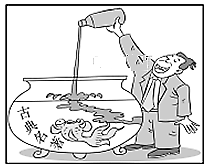 ①必须坚持文化选择的多元化②必须反对封建腐朽文化③必须对文化市场加强管理、正确引导④必须弘扬社会主义文化的主旋律A.①②    B.③④    C.①④    D.②③6.（19届湖北高二上期中联考）2019年9月，习近平总书记在全国宣传工作会议上指出，要弘扬新风正气，推进移风易俗，培育文明乡风、良好家风、淳朴民风，焕发乡村文明新气象。习近平提出这一要求的原因有（    ）①要保障群众基本文化权益，让群众广泛享用有益文化成果②落后的习俗会阻碍乡村全面小康目标的实现③为进一步激发广大群众文化创造的积极性④市场的自发性和传媒的商业性加剧了落后文化的传播A.①②    B.①③    C.②④    D.③④7.（19届湖南高二下第一次月考）2019年春节，大型文化节目《经典咏流传》在中央电视台综合频道首播。节目形式新颖，“和诗以歌”，增强了经典诗词的艺术感染力，深受观众喜爱。山区孩子演唱《苔》的天籁之声感人至深，著名歌手演唱的《墨梅》获得网民广泛点赞……这反映传统文化的传承（    ） ①要以开发创新为目的和归宿②既要不忘本来又要创新思路③要以满足群众需求为价值导向④以现代传播手段的运用为前提A.①②    B.①④    C.②③    D.③④8.（19届辽宁高二下期末）文化创作必须坚持“走下去、走进去、走出去”的道路，与之相对应的有效做法是（    ）①深入基层、立足社会实践　②加强交流、推动文化传播　③高举旗帜、引领先进方向　④深入人心、反映群众呼声A.④―③―①    B.①―③―④    C.①―④―②    D.②―④―③9.（19届湖南高二上入学考试）习近平总书记在十九大报告中指出，社会主义文艺是人民的文艺，必须坚持以人民为中心的创作导向，在深入生活、扎根人民中进行无愧于时代的文艺创造。文艺创作之所以要坚持以人民为中心，是因为（    ）①人民群众的社会实践是文化创新的源泉和动力②人民群众的喜好决定着文艺工作者的创作思路③人民群众的需要是社会主义文艺存在的根本价值④任何文学艺术都是为广大人民服务的A.①②    B.①③    C.②③    D.②④10.（19届河北高二下期末）子墨子言见染丝者而叹曰：“染于苍则苍，染于黄则黄。所人者变，其色亦变；五人必而已则为五色矣。故染不可不慎也!非独染丝然也，国亦有染。”这给我国的启示是（    ）①反对文化建设的多元化取向，阻断不良文化对人的影响②加强文化建设。提高人们对不同质文化的辨别力③提供多样化的文化产品，促进人的全面发展④营造良好的文化氛围，让人们在潜移默化中接受正能量的熏陶A.①②    B.①③    C.②④    D.③④11.（19届山东高三高考模拟）2019年，我国将实施“舆论引导能力提升工程”和“节目质量提升计划”，引导各广播电视机构节目制作以内涵和品质取胜，而不是靠炒作和拼明星来提高知名度。国家重视对文艺节目制作的管理和引导是基于（    ）①健康向上的文化环境能使观众在不知不觉中变得高尚起来②加强文化建设必须把经济效益和社会效益有机统一起来③发展先进文化是我国社会主义精神文明建设的根本任务④奏响主旋律要发挥中国特色社会主义文化的导向和示范作用A.①②    B.①④    C.②④    D③④12.（19届河南郑州高二政治文化生活期末预测）《国宝档案》栏目是央视第一次以电视栏目的形式,为国宝级文物重器揭秘建档。该节目讲述形式新颖,文化底蕴深湛,人文精神厚重。在介绍国宝的艺术价值、文物价值和历史价值的同时,着重讲述国宝背后鲜为人知的传奇故事和曲折经历,在引人人胜、跌宕起伏的故事中,使观众身临其境,领略中华国宝不朽的价值与魅力。该节目能得到人们追捧,取得较高收视率,主要得益于（    ）①弘扬国宝文化是实现中华民族复兴的内在要求②现代传媒手段拓展提高了国宝的价值内涵③经济发展、社会稳定,使人们的精神需求层次不断提高④形式的创新满足了现代观众的审美需求A.①②    B.①④    C.②③    D.③④参考答案《文化生活》 第八课 走进文化生活A组 高考题 + 模拟题1.B  材料体现的是大众传媒的正面作用，A与题意不符。大众传媒能够最大程度地超越时空的局限，汇集来自世界各地的信息，日益显示出文化传递、沟通、共享的强大功能，②④符合题意。材料中未涉及到改造落后文化和腐朽文化，③与题意不符。2.A  “倡导尊重网络主权,发扬伙伴精神,做到发展共同推进,安全共同维护、治理共同参与、成果共同分享”，可以看出“尊重各国网络主权,加强文化交流互鉴”符合题意这一理念，①符合题意。“安全共同维护、治理共同参与，成果共同分享”，需要提升网民文化素养,合理利用网络空间，②符合题意。对待文化多样性，需要认同本民族文化，尊重其他民族文化，“增强对他国文化的认同感”错误，③排除。教育具有选择、传递、创造文化的功能，而不是网络平台，④错误。3.C  国家广电总局相关负责人针对收视率造假问题表示，已采取相关措施，并会同有关方面抓紧开展调查，一经查实违法违规问题，必将严肃处理，这说明传媒的商业性会引发令人忧虑的文化现象，活跃的文化市场需要加强管理与正确引导，①③正确且符合题意。文化产品由企业提供，不是政府提供，②错误。④与题意不符。4.A  漫画中“只是久闻不知其臭罢了”，说明观众的文化审美品位需要提升，①正确且符合题干。漫画中观众对低俗艺术久闻不知其臭，说明对不同性质文化的辨别能力还需提高，②正确且符合题干。喜闻乐见强调的是文化的表现形式，漫画讽刺对低俗艺术不能正确辨别，说的文化的内容出了问题，③与题干不符。低俗文化属于落后文化，而不是腐朽文化，应该给予改造或剔除，而不是坚决抵制，依法取缔，④错误。5.C  由材料可知，作为新时代公民应尊重历史，提高辨别不同性质文化的眼力，同时利用大众传媒，积极传播英雄事迹，②③符合题意。加强文化市场管理是从国家角度的做法，与题意不符，①排除。④夸大了公民在社会主义文化发展中的作用。6.D  《厉害了，我的国》通过一连串的数字和成就让观众由衷感叹国家的发展成就，体现了文化对人的影响具有潜移默化的特点，①符合题意。该电影反映我国十八大以来的成就，弘扬了爱国主义主旋律，观众产生了共鸣，受到大家的喜爱，③符合题意。材料没有体现文化与经济的关系，并且文化由优秀文化和落后文化之分，优秀文化能促进经济发展，②错误。材料没有体现我国公民的民主权利得到充分实现，④不符合题意。7.B  针对漫画中所反映的文化现象,我们的对策应包括加强对文化市场的监管，加强社会主义核心价值体系建设，净化文化市场，奏响主旋律，弘扬真善美，努力改造落后文化,坚决抵制腐朽文化，②③符合题意。漫画反映的是要加强对文化市场的监管问题，①与题意不符。我们要弘扬优秀的传统文化，而不是弘扬传统文化,④错误。8.D  对恶搞红色经典及英雄人物的行为进行查处，有利于弘扬正能量，坚持文化发展的正确方向，促进红色文化的传承，培育民族精神和弘扬时代主旋律，③④正确。文化消费应该多元化，①错误。意在继承和弘扬中华优秀传统文化，而不是传统文化，传统文化有精华和糟粕，②错误。9.A  文艺只有关注人民才能得到人民肯定，才能充满活力，所以要以人民为中心的创作导向，①符合题意。立足于实践是文化创新的根本途径，人民群众的生活实践是社会主义文艺创作的源泉，②符合题意。实践起决定作用，③错误。人民群众喜闻乐见的社会主义文化就是社会主义大众文化，④错误。10.C  大力发展先进文化，坚决抵制和取缔腐朽文化，①错误。把社会效益放在首位，坚持社会效益和经济效益相统一，④错误。“自觉承担起举旗帜、聚民心、育新人、兴文化、展形象的使命任务”，我们要提高新闻舆论传播力、引导力、影响力、公信力，坚持用习近平新时代中国特色社会主义思想教育人民，②③符合题意。11.A  国家广播电视总局对偶像养成类节目、社会广泛参与选拔的歌唱才艺竞秀类节目,要求确保节目导向正确、内容健康向上方可播出,此举意在奏响主旋律, 弘扬正能量, 发展青少年喜闻乐见的大众文化，引导娱乐节目的健康发展，①②符合题意。此举意在确保节目内容健康向上、节目导向正确，而不是倡导高雅文化,③错误。对于落后文化要予以改造和剔除，对于腐朽文化要坚决抵制，依法取缔，④错误。12.D  “抖音”、“西瓜”、“快手”等短视频和直播文化风靡全国，但同时也存在如侮辱英烈，危险动作模仿、恶搞等价值观扭曲的问题，对此，政府要加强管理，正确引导，弘扬主旋律，发挥中国特色社会主义文化的导向和示范作用，①④适合题意。对于落后文化要通过科学文化教育，予以改造和剔除，对于腐朽文化要坚决抵制，依法取缔，②错误。公民要提高眼力，拒绝污染，③是公民角度，不是政府，排除③。《文化生活》 第八课 走进文化生活B组 模拟题1.A  建设社会主义核心价值体系，培育和践行社会主义核心价值观，是凝魂聚气的基础性工程，①错误。中国特色社会主义文化引领文化建设的前进方向，④错误。乡贤文化 “具有扶助乡里、见贤思齐、崇德向善等特点”、“由乡贤出资设立公益基金180多个，启动扶贫发展项目1000多个”，说明该市建设新乡贤文化的意义在于，促进优秀传统文化的创造性转化和创新性发展，推进乡村治理，涵育文明乡风，②③符合题意。2.B  ‘通过高片酬、“捞快钱”的方式获得了不错的回报，导致影视剧高片酬陷入积重难返的境地’，说明市场调节的自发性是造成影视剧高片酬的重要原因，①符合题意。人们对于文化的需求日益呈现出多层次、多样化、多方面的特点，②“满足所有观众的审美需求”错误。工业化生产合理利用，有利于影视产业健康发展，③错误。影视剧高片酬现象的出现，需要政府强化对影视市场的监管，④符合题意。3.B  “内涵段子”的出现表明了文化市场具有自发性，而非盲目性，①错误。②正确，但不符合题意。“内涵段子”等导向不正、格调低俗问题的存在表明了市场经济自身的弱点滋生了唯利是图等现象，生产者为追求利益而不择手段，面对格调低俗的文化，我们应该提高辨别不同性质文化的眼力，增强抵御落后文化和腐朽文化的能力，③④正确。4.A  材料中毛泽东的话启示我们文化发展必须分析当前人们文化需求多层次、多样化的特点，大力发展为人民大众喜闻乐见的社会主义先进文化，不能“无的放矢，不看对象”，①②符合题意。我们要大力发展为人民大众喜闻乐见的社会主义先进文化，而不是发展迎合大众喜好的文化，③错误。要大力发展为人民大众喜闻乐见的社会主义先进文化，以满足人民群众多层次、多样化的需求，流行文化不一定都是人民大人喜闻乐见的文化，④错误。5.B  漫画《恶搞名著》为古典名著添油加醋，任意篡改，启示我们必须对文化市场加强管理、正确引导。必须弘扬社会主义文化的主旋律，传播正能量，③④符合题意。坚持文化选择的多样化而非多元化，①错误。必须反对封建落后文化而封建非腐朽文化，②错误。6.C  习近平总书记在全国宣传工作会议上指出，要弘扬新风正气，推进移风易俗，培育文明乡风、良好家风、淳朴民风，焕发乡村文明新气象。这是因为市场的自发性和传媒的商业性加剧了落后文化的传播，落后的习俗会阻碍乡村全面小康目标的实现，②④正确。①③正确但与材料信息不符。7.C  社会实践是文化创新的源泉和动力，推动社会实践的发展，是文化创新的根本目的，①错误。对传统文化的继承是发展的必要前提，发展是继承的必然要求，④错误。节目形式新颖，“和诗以歌”，增强了经典诗词的艺术感染力，深受观众喜爱。这反映传统文化的传承，既要不忘本来又要创新思路，又要以满足群众需求为价值导向，②③符合题意。8.C  文化创作必须坚持走下去，即深入基层、立足社会实践。坚持走进去，即深入人心、反映群众呼声。坚持走出去，即加强交流、推动文化传播。①―④―②与题意对应正确，C符合题意。ABD均与题意不符。9.B  文艺创作之所以要坚持以人民为中心，是因为人民群众的社会实践是文化创新的源泉和动力，人民群众的需要是社会主义文艺存在的根本价值，①③符合题意。人民群众的喜好影响着文艺工作者的创作思路，但并不能决定文艺工作者的创作思路，②错误。文学艺术具有阶级性，社会主义文学艺术是为广大人民服务的，④错误。10.C  “故染不可不慎也!非独染丝然也，国亦有染。” 子墨的话启示我们要加强文化建设，提高人们对不同质文化的辨别力，营造良好的文化氛围,让人们在潜移默化中接受正能量的熏陶，②④符合题意。①“阻断不良文化对人的影响”说法过于绝对。材料强调要提高人们对不同质文化的辨别力，营造良好的文化氛围,③与题意不符。11.D  社会主义市场经济条件下，文化产品既有教育人民、引导社会的意识形态属性，也有获取经济利益的商品属性，因此准确把握文化产品的意识形态属性，发挥其引导作用，以及弥补文化市场自发性的不足，都需要我国加强对文艺节目制作的管理和引导，文化建设任何时候都必须把社会效益放在首位，追求社会效益和经济效益的统一，②正确。当前广播电视节目制作中存在炒作和拼明星等现象，所以国家对文化市场加强管理和引导，必须弘扬主旋律，力求以科学的理论武装人，以正确的舆论引导人，以高尚的精神塑造人，以优秀的作品鼓舞人，发挥中国特色社会主义文化的导向和示范作用，④正确。健康向上的文化环境并不一定能使人在不知不觉中变得高尚起来，①不选。我国社会主义精神文明建设的根本任务是培育“四有”公民，③错误。12.D  该节目讲述形式新颖可表明形式的创新满足了现代观众的审美需求，④符合题意。文化底蕴深湛，人文精神厚重，使观众身临其境，领略中华国宝不朽的价值与魅力可表明《国宝档案》介绍的内容都是我们中华民族的优秀文化遗产，是中国五千年深厚文化底蕴的结晶，具有着无穷的魅力，提高人们的文化认同感，满足了人们深入了解的求知欲，使人们的精神需求层次不断提高，③符合题意。构不成该节目能得到人们追捧，取得较高收视率的原因，①不符合题意。题干并未涉及现代传媒手段拓展提高了国宝的价值内涵，而是形式的创新，②不符合题意。